T.CPÜTÜRGE KAYMAKAMLIĞIHALK EĞİTİMİ MERKEZİ MÜDÜRLÜĞÜ2019-2023         STRATEJİK PLANI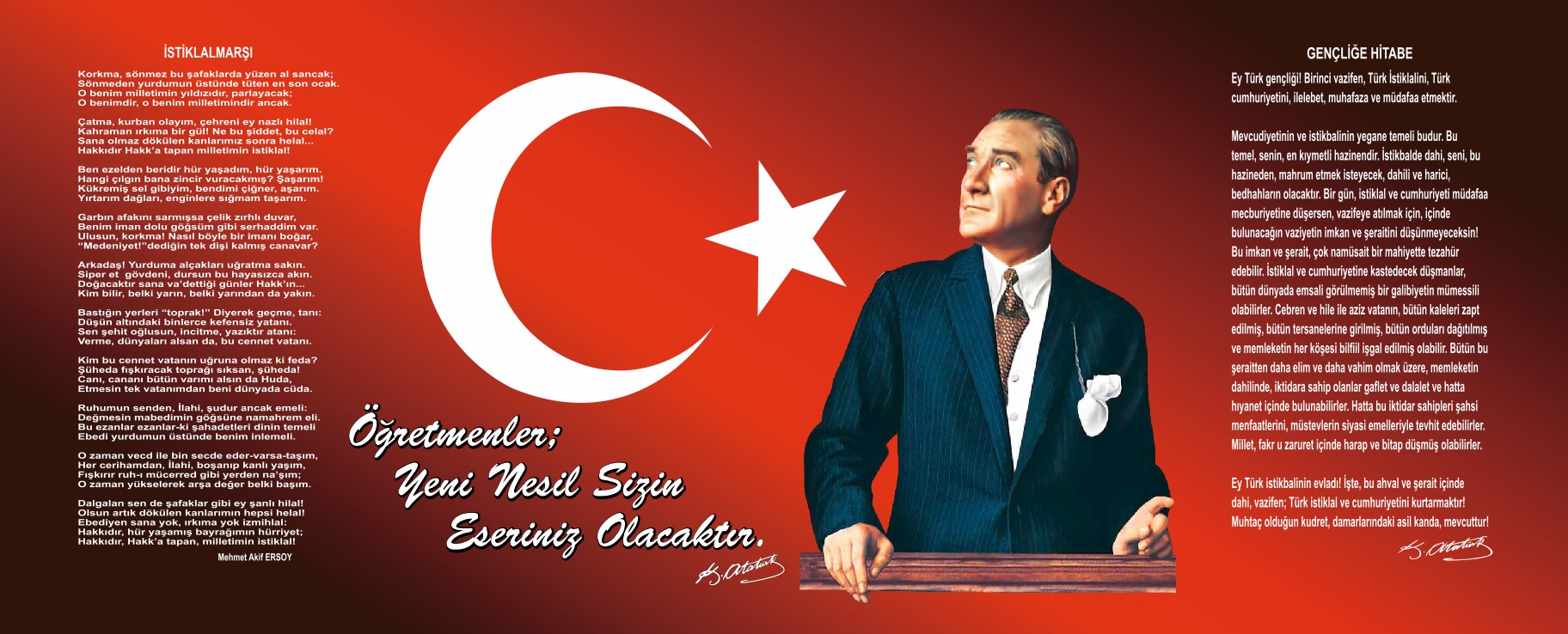 KURUM MÜDÜRÜ SUNUŞU         Bir ulusun kalkınmasındaki en önemli etken, çağdaş bir eğitim yapısına sahip olmaktır. Gelişmiş ülkelerde uzun yıllardır sürdürülmekte olan kaynakların rasyonel bir şekilde kullanımı, eğitimde stratejik planlamayı zorunlu kılmıştır.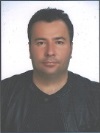      5018 sayılı Kamu Malî Yönetimi ve Kontrol Kanunu’nda kamu idarelerine “kalkınma planları, programlar, ilgili mevzuat ve benimsedikleri temel ilkeler çerçevesinde geleceğe ilişkin misyon                                                                                        ve vizyonlarını oluşturmak,  stratejik amaçlar ve ölçülebilir hedefler saptamak, performanslarını önceden belirlenmiş olan göstergeler doğrultusunda ölçmek ve bu sürecin izleme ve değerlendirmesini yapmak amacıyla katılımcı yöntemlerle stratejik plan hazırlama” görevi verilmiştir. Milli Eğitim Bakanlığı da bu motivasyonla stratejik plan çalışmalarını başlatmıştır. Bu çalışmalar temelde iki nedene bağlıdır:Tüm dünyada daha önceleri başlayan çağdaşlaşma ve yenileşme çalışmaları ile uyumlu bir şekilde eğitim alanında da bu tip eylemelerle mali, fiziki ve insani kaynaklardan daha verimli ve etkin yararlanarak akademik ve kurumsal gelişmeleri hızlandırmaktır.            Diğer bir neden ise; ülkemizde 2004 yılında kabul edilen yasa gereği ‘ performans esaslı bütçeleme sistemi’ ne geçilmesidir.            Okulumuzda hazırlanan bu planın başarıya ulaşmasında, farkındalık ve katılım ilkesi önemli bir rol oynayacaktır. Bu nedenle çalışmanın gerçekleştirilmesinde emeği geçen Stratejik Planlama Koordinasyon Ekibine başta olmak üzere tüm paydaşlarımıza teşekkür ederiz.Ülkemizin sosyal ve ekonomik gelişimine temel oluşturan en önemli faktörün eğitim olduğu anlayışıyla hazırlanan stratejik planımızda belirlediğimiz vizyon, misyon ve hedefler doğrultusunda yürütülecek çalışmalarda başarılar dilerim.                                                                                                          Naci KARAÇAY                                                                                                                                       Halk Eğitimi Merkezi MüdürİçindekilerSunuş	Hata! Yer işareti tanımlanmamış.İçindekiler	4BÖLÜM I: GİRİŞ ve PLAN HAZIRLIK SÜRECİ	5BÖLÜM II: DURUM ANALİZİ	6Okulun Kısa Tanıtımı 	6Okulun Mevcut Durumu: Temel İstatistikler	7PAYDAŞ ANALİZİ	13GZFT (Güçlü, Zayıf, Fırsat, Tehdit) Analizi	25Gelişim ve Sorun Alanları	28BÖLÜM III: MİSYON, VİZYON VE TEMEL DEĞERLER	30MİSYONUMUZ 	30VİZYONUMUZ 	30TEMEL DEĞERLERİMİZ 	30BÖLÜM IV: AMAÇ, HEDEF VE EYLEMLER	31TEMA I: EĞİTİM VE ÖĞRETİME ERİŞİM	31TEMA II: EĞİTİM VE ÖĞRETİMDE KALİTENİN ARTIRILMASI	33TEMA III: KURUMSAL KAPASİTE	35V. BÖLÜM: MALİYETLENDİRME	36BÖLÜM I: GİRİŞ ve PLAN HAZIRLIK SÜRECİ2019-2023 dönemi stratejik plan hazırlanması süreci Üst Kurul ve Stratejik Plan Ekibinin oluşturulması ile başlamıştır. Ekip tarafından oluşturulan çalışma takvimi kapsamında ilk aşamada durum analizi çalışmaları yapılmış ve durum analizi aşamasında paydaşlarımızın plan sürecine aktif katılımını sağlamak üzere paydaş anketi, toplantı ve görüşmeler yapılmıştır. Durum analizinin ardından geleceğe yönelim bölümüne geçilerek okulumuzun amaç, hedef, gösterge ve eylemleri belirlenmiştir. Çalışmaları yürüten ekip ve kurul bilgileri altta verilmiştir.STRATEJİK PLAN ÜST KURULUBÖLÜM II: DURUM ANALİZİDurum analizi bölümünde okulumuzun mevcut durumu ortaya konularak neredeyiz sorusuna yanıt bulunmaya çalışılmıştır. Bu kapsamda okulumuzun kısa tanıtımı, okul künyesi ve temel istatistikleri, paydaş analizi ve görüşleri ile okulumuzun Güçlü Zayıf Fırsat ve Tehditlerinin (GZFT) ele alındığı analize yer verilmiştir.Okulun Kısa Tanıtımı            Pütürge Halk Eğitim Merkezi Müdürlüğü 1969 yılından itibaren ilçe halkının, kasaba ve köylerde ikamet eden bölge halkının sosyal ve kültürel gelişimi, mesleki gelişimi için faaliyet göstermenin yanında;  okuma yazma bilmeyen vatandaşlarımız için de büyük çaba göstermektedir.    Okulun Mevcut Durumu: Temel İstatistiklerOkul KünyesiOkulumuzun temel girdilerine ilişkin bilgiler altta yer alan okul künyesine ilişkin tabloda yer almaktadır.Temel Bilgiler Tablosu- Okul Künyesi Çalışan BilgileriOkulumuzun çalışanlarına ilişkin bilgiler altta yer alan tabloda belirtilmiştir.Çalışan Bilgileri Tablosu*Okulumuz Bina ve Alanları	Kurumumuz Dumlupınar Ortaokulu Binasında 3. katta hizmet vermektedir.Okul Yerleşkesine İlişkin Bilgiler Sınıf ve Öğrenci Bilgileri	Okulumuzda yer alan sınıfların öğrenci sayıları alttaki tabloda verilmiştir.Donanım ve Teknolojik KaynaklarımızTeknolojik kaynaklar başta olmak üzere okulumuzda bulunan çalışır durumdaki donanım malzemesine ilişkin bilgiye alttaki tabloda yer verilmiştir.Teknolojik Kaynaklar TablosuGelir ve Gider BilgisiOkulumuzun genel bütçe ödenekleri, okul aile birliği gelirleri ve diğer katkılarda dâhil olmak üzere gelir ve giderlerine ilişkin son iki yıl gerçekleşme bilgileri alttaki tabloda verilmiştir.PAYDAŞ ANALİZİKurumumuzun temel paydaşları öğrenci, veli ve öğretmen olmakla birlikte eğitimin dışsal etkisi nedeniyle okul çevresinde etkileşim içinde olunan geniş bir paydaş kitlesi bulunmaktadır. Paydaşlarımızın görüşleri anket, toplantı, dilek ve istek kutuları, elektronik ortamda iletilen önerilerde dâhil olmak üzere çeşitli yöntemlerle sürekli olarak alınmaktadır.Paydaş anketlerine ilişkin ortaya çıkan temel sonuçlara altta yer verilmiştir: Öğrenci Anketi Sonuçları:Şekil 1 Öğrencilerin %100’ü “Öğretmenlerimle ihtiyaç duyduğumda                                   Şekil 2 Öğrencilerin %73’ü “Okul Müdürü ile ihtiyaç duyduğumda rahatlıkla konuşabiliyorum” demiştir. (Ankete katılan öğrenci sayısı 11)                              rahatlıkla görüşebiliyorum” demiştir. (Ankete katılan öğrenci sayısı 11)Şekil 3 Öğrencilerin %82’sı “Okulun rehberlik servisinden yeterince                                Şekil 4 Öğrencileri %82’i “Okula ilettiğimiz öneri ve isteklerimiz dikkate yararlanabiliyorum” demiştir.  (Ankete katılan öğrenci sayısı 11)                                      alınır.” demiştir. (Ankete katılan öğrenci sayısı 11)Şekil 5 Öğrencilerin %91’i “okulda kendimi güvende hissediyorum’’                                          Şekil 6 Öğrencilerin %55’i ‘’Okulda bizleri ilgilendiren kararlarda görüşlerimiz demişlerdir. (Ankete katılan öğrenci sayısı 11)                                                                                 dikkate alınmaktadır.” demişlerdir.  (Ankete katılan öğrenci sayısı 11)Şekil 7 Öğrencilerin 91’i “Öğretmenler yeniliğe açık olarak derslerin işlenişinde                                 Şekil 8 Öğrencilerin %55’i “derslerde konuya uygun araç gereçlerçeşitli yöntemler kullanmaktadır.” demişlerdir.  (Ankete katılan öğrenci sayısı 11)                       kullanılmaktadır.” demişlerdir. (Ankete katılan öğrenci sayısı 11)             Şekil 9 Öğrencilerin%100’ü “Teneffüslerde ihtiyaçlarımı giderebiliyorum.”                           Şekil 10 Öğrencilerin %94’ü “Okulun içi ve dışı temizdir.”demişlerdir.  (Ankete katılan öğrenci sayısı 11)                                                                 demişledir. (Ankete katılan öğrenci sayısı 11)                                  Şekil 11 Öğrencilerin %73’ü “Okulun binası ve diğer fiziki mekânlar                                 Şekil 12 Öğrencilerin %91’i “Okul kantininden satılan malzemelerYetirlidir.” demişlerdir. (Ankete katılan öğrenci sayısı 11)                                                   sağlıklı ve güvenlidir.” demişlerdir. (Ankete katılan öğrenci sayısı 11)                                    Şekil 5 Öğrencilerin %82’si “Okulumuzda yeterli miktardasanatsal ve kültürel faaliyetler düzenlenmektedir” demişlerdir.(Ankete katılan öğrenci sayısı 11)Öğretmen Anketi Sonuçları:Şekil 6 Anket çalışmasına katılan 6 öğretmenimizin %33’ü “Okulumuzda alınan                Şekil 2 Anket çalışmasına katılan 6 öğretmenimizin %67’si “Kurumdakikararlar, çalışanların katılımıyla alınır.” yönünde görüş belirtmişlerdir.                                 duyurular çalışanlara zamanında iletilir.” yönünde görüş belirtmişlerdir.Şekil 3 Anket çalışmasına katılan 6 öğretmenimizin %66’sı “Her türlü ödüllendirmede       Şekil 4 Anket çalışmasına katılan 6 öğretmenimizin %66’sı “Kendimi,adil olma, tarafsızlık ve objektiflik esastır.” yönünde görüş belirtmişlerdir.                           Okulun değerli bir üyesi olarak görürüm.” yönünde görüş belirtmiştir.Şekil 5 Ankete katılan 6 öğretmenimizin %34’ü “Çalıştığım okul bana kendimi                     Şekil 6 Ankete katılan 6 öğretmenimizin33%’ü “Okul, teknik araç veGeliştirme İmkânı tanımaktadır.” yönünde görüş belirtmişlerdir.                                           gereç yönünden yeterli donanıma sahiptir.” yönünde görüş belirtmiştir.Şekil 7 Ankete katılan 6 öğretmenimizin %50’si “Okulda çalışanlara yönelik sosyal        Şekil 8 Ankete katılan 6 öğretmenimizin %66’sı “Okulda öğretmenlerve kültürel faaliyetler düzenlenir.” yönünde görüş belirtmişlerdir.                                   arasında ayırım yapılmamaktadır.” yönünde görüş belirtmişlerdir.Şekil 9 Ankete katılan 6 öğretmenimizin %83’ü “Okulumuzda yerelde ve                   Şekil 10 Ankete katılan 6 öğretmenimizin %67’si “Yöneticilerimiz, yaratıcı ve toplum üzerinde olumlu etki bırakacak çalışmalar yapılmaktadır.” yönünde               yenilikçi düşüncelerin üretilmesini teşvik etmektedir.” yönünde görüş görüş belirtmişlerdir.                                                                                                    belirtmişlerdir.Şekil 11 Ankete katılan 6 öğretmenimizin %66’sı “Yöneticiler, okulun vizyonunu,                     Şekil 12 Ankete katılan 6 öğretmenimizin %33’ü “ Okulumuzda sadeceStratejilerini, iyileştirmeye açık alanlarını vs. çalışanlarla paylaşır.” Yönünde                             öğretmenlerin kullanımına tahsis edilmiş yerler yeterlidir.” yönünde görüşgörüş belirtmişlerdir.                                                                                                                              belirtmişlerdir.Şekil 13 Ankete katılan 6 öğretmenimizin %33’ü “Alanıma ilişkin yenilir veGelişmeleri takip eder ve kendimi güncellerim.” yönünde görüş belirtmişlerdir.Veli Anketi Sonuçları:Şekil 1 Ankete katılan 5 velinin %80’i “ihtiyaç duyduğumda okul çalışanlarıyla       Şekil 2 Ankete katılan 5 velinin %100ü “Bizi ilgilendiren okul duyurularını    rahatlıkla görüşebiliyorum.” yönünde görüş belirtmişlerdir.                                           zamanında öğreniyorum.” Yönünde görüş belirtmişlerdir.Şekil 3 Ankete katılan 5 velinin %60’ı “Öğrencimle ilgili konularda okulda           Şekil 4 Ankete katılan 5 velinin %100’ü “Okula ilettiğim ve şikâyetlerimrehberlik hizmeti alabiliyorum.” yönünde görüş belirtmişlerdir.                               dikkate alınıyor.” Yönünde görüş belirtmişlerdir.Şekil 5 Ankete katılan 5 velinin %80’i “Öğretmenler yeniliğe açık olarak                      Şekil 6 Ankete katılan 5 velinin %80’i “Okulda yabancı kişilere karşı         derslerin işlenişinde çeşitli yöntemler kullanmaktadır.” yönünde görüş                           güvenlik önlemleri alınmaktadır.” yönünde görüş belirtmişlerdir.belirtmişlerdir.Şekil 7 Ankete katılan 5 velinin %100’u “Okulda bizleri ilgilendiren kararlarda                Şekil 8 Ankete katılan 5 velinin %100’ü “E-Okul Veli Bilgilendirme Sistemi                                                  görüşlerimiz alınır.” yönünde görüş belirtmişlerdir.                                                           ile okulun internet sayfasını düzenli olarak takip ediyorum.” yönünde görüş                                                                                                                                          belirtmişlerdir.                  Şekil 9 Ankete katılan 5 velinin %100’ü “Çocuğumun okulunu sevdiğini ve                    Şekil 10 Ankete katılan 5 velinin %60’ı “Okul, teknik araç ve gereçÖğretmenleriyle iyi anlaştığını düşünüyorum.” yönünde görüş belirtmişlerdir.                 yönünden yeterli donanıma sahiptir.” yönünde görüş belirtmişlerdir.Şekil 11 Ankete katılan 5 velinin %80’i “Okul her zaman temiz ve bakımlıdır.”                 Şekil 12 Ankete katılan 5 velinin %80’i “Okulun binası ve diğer fiziki     yönünde görüş belirtmişlerdir.                                                                                              mekânlar yeterlidir.” yönünde görüş belirtmişlerdir.Şekil 13 Ankete katılan 5 velinin %80’i “Okulumuzda yeterli miktarda sanatsalve kültürel faaliyetler düzenlenmektedir.” yönünde görüş belirtmişlerdir.GZFT (Güçlü, Zayıf, Fırsat, Tehdit) Analizi *Okulumuzun temel istatistiklerinde verilen okul künyesi, çalışan bilgileri, bina bilgileri, teknolojik kaynak bilgileri ve gelir gider bilgileri ile paydaş anketleri sonucunda ortaya çıkan sorun ve gelişime açık alanlar iç ve dış faktör olarak değerlendirilerek GZFT tablosunda belirtilmiştir. Dolayısıyla olguyu belirten istatistikler ile algıyı ölçen anketlerden çıkan sonuçlar tek bir analizde birleştirilmiştir.Kurumun güçlü ve zayıf yönleri donanım, malzeme, çalışan, iş yapma becerisi, kurumsal iletişim gibi çok çeşitli alanlarda kendisinden kaynaklı olan güçlülükleri ve zayıflıkları ifade etmektedir ve ayrımda temel olarak okul müdürü/müdürlüğü kapsamından bakılarak iç faktör ve dış faktör ayrımı yapılmıştır. İçsel Faktörler Güçlü YönlerZayıf YönlerDışsal Faktörler FırsatlarTehditler Gelişim ve Sorun AlanlarıGelişim ve sorun alanları analizi ile GZFT analizi sonucunda ortaya çıkan sonuçların planın geleceğe yönelim bölümü ile ilişkilendirilmesi ve buradan hareketle hedef, gösterge ve eylemlerin belirlenmesi sağlanmaktadır. Gelişim ve sorun alanları ayrımında eğitim ve öğretim faaliyetlerine ilişkin üç temel tema olan Eğitime Erişim, Eğitimde Kalite ve kurumsal Kapasite kullanılmıştır. Eğitime erişim, öğrencinin eğitim faaliyetine erişmesi ve tamamlamasına ilişkin süreçleri; Eğitimde kalite, öğrencinin akademik başarısı, sosyal ve bilişsel gelişimi ve istihdamı da dâhil olmak üzere eğitim ve öğretim sürecinin hayata hazırlama evresini; Kurumsal kapasite ise kurumsal yapı, kurum kültürü, donanım, bina gibi eğitim ve öğretim sürecine destek mahiyetinde olan kapasiteyi belirtmektedir.Gelişim ve sorun alanlarına ilişkin GZFT analizinden yola çıkılarak saptamalar yapılırken yukarıdaki tabloda yer alan ayrımda belirtilen temel sorun alanlarına dikkat edilmesi gerekmektedir.Gelişim ve Sorun AlanlarımızBÖLÜM III: MİSYON, VİZYON VE TEMEL DEĞERLEROkul Müdürlüğümüzün Misyon, vizyon, temel ilke ve değerlerinin oluşturulması kapsamında öğretmenlerimiz, öğrencilerimiz, velilerimiz, çalışanlarımız ve diğer paydaşlarımızdan alınan görüşler, sonucunda stratejik plan hazırlama ekibi tarafından oluşturulan Misyon, Vizyon, Temel Değerler; Okulumuz üst kurulana sunulmuş ve üst kurul tarafından onaylanmıştır.MİSYONUMUZ: Çağın gerekleri ile donanmış, özgür düşünen bireyleri yetiştiren uygun eğitim ortamları sağlamak, kendisi ve toplumlu barışık, milli ve evrensel değerleri benimsemiş, her meslek dalında bilgiyi üreten ve yöneten, üstün yetenekli bireyler ve iş gücü yetiştirmek.VİZYONUMUZ : Verimli, yeteneklerine uygun mesleği yürüten, mutlu bireyler yetiştirilmesini sağlamak.TEMEL DEĞERLERİMİZ 1) Güvenilirlik2) Güncellik3) Tarafsızlık ve şeffaflık4) Verimlilik5) Bilimsellik6) Mesleki uzmanlık7) Güler yüzlülük8) SaygınlıkBÖLÜM IV: AMAÇ, HEDEF VE EYLEMLERAçıklama: Amaç, hedef, gösterge ve eylem kurgusu amaç Sayfa 16-17 da yer alan Gelişim Alanlarına göre yapılacaktır.Altta erişim, kalite ve kapasite amaçlarına ilişkin örnek amaç, hedef ve göstergeler verilmiştir.Erişim başlığında eylemlere ilişkin örneğe yer verilmiştir.TEMA I: EĞİTİM VE ÖĞRETİME ERİŞİMEğitim ve öğretime erişim okullaşma ve okul terki, devam ve devamsızlık, okula uyum ve oryantasyon, özel eğitime ihtiyaç duyan bireylerin eğitime erişimi, yabancı öğrencilerin eğitime erişimi ve hayatboyu öğrenme kapsamında yürütülen faaliyetlerin ele alındığı temadır.Stratejik Amaç 1: Kayıt bölgemizde yer alan çocukların okullaşma oranlarını artıran, öğrencilerin uyum ve devamsızlık sorunlarını gideren etkin bir yönetim yapısı kurulacaktır.  Stratejik Hedef 1.1 -	Halk eğitim merkezlerinde açılan kurslara erişim oranı artırılacaktır.Performans Göstergeleri EylemlerTEMA II: EĞİTİM VE ÖĞRETİMDE KALİTENİN ARTIRILMASIEğitim ve öğretimde kalitenin artırılması başlığı esas olarak eğitim ve öğretim faaliyetinin hayata hazırlama işlevinde yapılacak çalışmaları kapsamaktadır. Bu tema altında akademik başarı, sınav kaygıları, sınıfta kalma, ders başarıları ve kazanımları, disiplin sorunları, öğrencilerin bilimsel, sanatsal, kültürel ve sportif faaliyetleri ile istihdam ve meslek edindirmeye yönelik rehberlik ve diğer mesleki faaliyetler yer almaktadır. Stratejik Amaç 2: Öğrencilerimizin gelişmiş dünyaya uyum sağlayacak şekilde donanımlı bireyler olabilmesi için eğitim ve öğretimde kalite artırılacaktır.Stratejik Hedef 2.1.  -	Mevcut atölye ve dersliklerdeki araç gereçlerin bakımları yapılıp çalışır hale getirilecek ve günümüz şartlarındaki teknolojik gelişime uygun olma oranı artırılacaktır.Performans GöstergeleriEylemlerStratejik Hedef 2.2.  Etkin bir rehberlik anlayışıyla, öğrencilerimizi ilgi ve becerileriyle orantılı bir şekilde üst öğrenime veya istihdama hazır hale getiren daha kaliteli bir kurum yapısına geçilecektir. (Üst öğrenime hazır: Mesleki rehberlik faaliyetleri, tercih kılavuzluğu, yetiştirme kursları, sınav kaygısı vb,İstihdama Hazır: Kariyer günleri, staj ve işyeri uygulamaları, ders dışı meslek kursları vb ele alınacaktır.)Performans GöstergeleriEylemlerTEMA III: KURUMSAL KAPASİTEStratejik Amaç 3: Eğitim ve öğretim faaliyetlerinin daha nitelikli olarak verilebilmesi için okulumuzun kurumsal kapasitesi güçlendirilecektir. Stratejik Hedef 3.1.  -	Belirlenen ihtiyaçlar doğrultusunda fiziki alt yapı eksiklikleri giderilecek, öğretmen, öğrenci ve veli memnuniyeti artırılacaktır.Performans GöstergeleriEylemlerV. BÖLÜM: MALİYETLENDİRME2019-2023 Stratejik Planı Faaliyet/Proje Maliyetlendirme TablosuVI. BÖLÜM: İZLEME VE DEĞERLENDİRMEOkulumuz Stratejik Planı izleme ve değerlendirme çalışmalarında 5 yıllık Stratejik Planın izlenmesi ve 1 yıllık gelişim planın izlenmesi olarak ikili bir ayrıma gidilecektir. Stratejik planın izlenmesinde 6 aylık dönemlerde izleme yapılacak denetim birimleri, il ve ilçe millî eğitim müdürlüğü ve Bakanlık denetim ve kontrollerine hazır halde tutulacaktır.Yıllık planın uygulanmasında yürütme ekipleri ve eylem sorumlularıyla aylık ilerleme toplantıları yapılacaktır. Toplantıda bir önceki ayda yapılanlar ve bir sonraki ayda yapılacaklar görüşülüp karara bağlanacaktır. Üst Kurul BilgileriÜst Kurul BilgileriEkip BilgileriEkip BilgileriAdı SoyadıUnvanıAdı SoyadıUnvanıNaci KARAÇAYMüdürÖ. Serap KARAMANUsta ÖğreticiMetin AYAZMüdür Yard.Ahmet KILINÇVeliHatice TANÖğretmenÖzkan AKAYVeliMehmet YAKAO.A.B BaşaknıÖmer AKTAŞO.A.B Üyeİli: MALATYAİli: MALATYAİli: MALATYAİli: MALATYAİlçesi: PÜTÜRGEİlçesi: PÜTÜRGEİlçesi: PÜTÜRGEİlçesi: PÜTÜRGEAdres: Taşbaşı MahallesiAtatürk Cad. No:22Taşbaşı MahallesiAtatürk Cad. No:22Taşbaşı MahallesiAtatürk Cad. No:22Coğrafi Konum (link)*:Coğrafi Konum (link)*:https://goo.gl/maps/mgLghVJ6ddJ2https://goo.gl/maps/mgLghVJ6ddJ2Telefon Numarası: 0 42256120240 42256120240 4225612024Faks Numarası:Faks Numarası:0 42256120240 4225612024e- Posta Adresi:181799 @meb.k12.tr181799 @meb.k12.tr181799 @meb.k12.trWeb sayfası adresi:Web sayfası adresi:http://puturgehem.meb.k12.trhttp://puturgehem.meb.k12.trKurum Kodu:181799181799181799Öğretim Şekli:Öğretim Şekli:Tam Gün/Tam YılTam Gün/Tam YılKurumun Hizmete Giriş Tarihi : 1969Kurumun Hizmete Giriş Tarihi : 1969Kurumun Hizmete Giriş Tarihi : 1969Kurumun Hizmete Giriş Tarihi : 1969Toplam Çalışan Sayısı *Toplam Çalışan Sayısı *1313Kursiyer sayısıKız5454Öğretmen SayısıKadın66Kursiyer sayısıErkek4646Öğretmen SayısıErkek33Kursiyer sayısıToplam100100Öğretmen SayısıToplam99Açık Öğretim Lisesi Öğrenci SayısıAçık Öğretim Lisesi Öğrenci SayısıAçık Öğretim Lisesi Öğrenci Sayısı: 186Şube Başına Düşen Öğrenci SayısıŞube Başına Düşen Öğrenci SayısıŞube Başına Düşen Öğrenci Sayısı:Açık Öğretim Ortaokulu Öğrenci SayısıAçık Öğretim Ortaokulu Öğrenci SayısıAçık Öğretim Ortaokulu Öğrenci Sayısı: 14Şube Başına 30’dan Fazla Öğrencisi Olan Şube SayısıŞube Başına 30’dan Fazla Öğrencisi Olan Şube SayısıŞube Başına 30’dan Fazla Öğrencisi Olan Şube Sayısı:Öğrenci Başına Düşen Toplam Gider Miktarı*Öğrenci Başına Düşen Toplam Gider Miktarı*Öğrenci Başına Düşen Toplam Gider Miktarı*Öğretmenlerin Kurumdaki Ortalama Görev SüresiÖğretmenlerin Kurumdaki Ortalama Görev SüresiÖğretmenlerin Kurumdaki Ortalama Görev SüresiUnvan*ErkekKadınToplamOkul Müdürü ve Müdür Yardımcısı2-2Sınıf Öğretmeni---Branş Öğretmeni123Rehber Öğretmen---İdari Personel---Yardımcı Personel1-1Güvenlik Personeli---Toplam Çalışan Sayıları9413Okul Bölümleri *Okul Bölümleri *Özel AlanlarVarYokOkul Kat SayısıÇok Amaçlı SalonxDerslik Sayısı               1Çok Amaçlı SahaxDerslik Alanları (m2)50 m²KütüphanexKullanılan Derslik Sayısı1Fen LaboratuvarıxŞube Sayısı1Bilgisayar Laboratuvarıxİdari Odaların Alanı (m2)İş AtölyesixÖğretmenler Odası (m2)Beceri AtölyesixOkul Oturum Alanı (m2)PansiyonxOkul Bahçesi (Açık Alan)(m2)Okul Kapalı Alan (m2)Sanatsal, bilimsel ve sportif amaçlı toplam alan (m2)Kantin (m2)Tuvalet Sayısı2Diğer (………….)2SINIFIKızErkekToplamMezun DYK6814Akıllı Tahta Sayısı0TV Sayısı0Masaüstü Bilgisayar Sayısı5Yazıcı Sayısı2Taşınabilir Bilgisayar Sayısı1Fotokopi Makinası Sayısı2Projeksiyon Sayısı1İnternet Bağlantı HızıYıllarGelir MiktarıGider Miktarı20161720,00 TL1565,60 TL20171270,00 TL0ÖğrencilerSportif ve kültürel etkinliklere katılım oranıKendi kararlarını verebilmeÇalışanlarKurum kültürüYöneticilerin yeterlilik düzeyiİş birlikçi faaliyetlerVelilerEtkinliklere katılım ve teşvikBina ve YerleşkeUlaşılabilirlikDonanımBütçeOkul aile birliğiHayırsever destekleriYönetim SüreçleriEşitlikLiyakatAnlayışİletişim SüreçleriUlaşılabilirlikÖğrencilerÇevre faktörleri Hayat boyu öğrenme kapsamındaki faaliyetlere ilişkin farkındalık düzeyinin düşük olmasıÇalışanlarPersonel yetersizliğiVelilerEğitim sürecine müdahaleBina ve YerleşkeKuruma ait bina olmamasıDonanımMakine ve teçhizat BütçeBütçe dağılımıYönetim Süreçleriİnsan kaynakları yönetim politikalarının yeterliliğiİzleme ve değerlendirme yeterliliğiİletişim SüreçlerivbPolitikİhtiyaçlara uygun projelerHayat boyu öğrenmeyi destekleyen politikaların varlığıEkonomikEğitime ayrılan kaynakHayırseverlerSosyolojikManevi ve kültürel zenginlikTeknolojikTeknolojinin eğitim üzerindeki etkisiMevzuat-YasalEğitimde fırsat eşitliğiTam Gün Tam Yıl EğitimEkolojikÇevre bilincindeki artışPolitikDestek personel yetersizliğiEkonomikTeknolojinin hızlı gelişmesiyle birlikte yeni üretilen cihaz ve makinelerin maliyetiSosyolojikİlçenin göç vermesiTeknolojikTeknolojinin kişiler üzerindeki olumsuz etkileriMevzuat-YasalEğitime yönelik duyarlılık düzeylerindeki farklılıklarEkolojikEğitime ErişimEğitimde KaliteKurumsal KapasiteOkullaşma OranıAkademik BaşarıKurumsal İletişimOkula Devam/ DevamsızlıkSosyal, Kültürel ve Fiziksel GelişimKurumsal YönetimOkula Uyum, OryantasyonSınıf TekrarıBina ve YerleşkeÖzel Eğitime İhtiyaç Duyan Bireylerİstihdam Edilebilirlik ve YönlendirmeDonanımYabancı ÖğrencilerÖğretim YöntemleriTemizlik, HijyenHayatboyu ÖğrenmeDers araç gereçleriİş Güvenliği, Okul GüvenliğiTaşıma ve servis 1.TEMA: EĞİTİM VE ÖĞRETİME ERİŞİM 1.TEMA: EĞİTİM VE ÖĞRETİME ERİŞİM1Kız çocukları başta olmak üzere özel politika gerektiren grupların eğitime erişimi2Özel eğitime ihtiyaç duyan bireylerin uygun eğitime erişimi3Yaygın eğitim ile okuryazar olmayanlara eğitim4Çeşitli kurslar ile hobi ve/veya meslek edindirme2.TEMA: EĞİTİM VE ÖĞRETİMDE KALİTE2.TEMA: EĞİTİM VE ÖĞRETİMDE KALİTE1Sanatsal faaliyetler2Eğitsel, mesleki ve kişisel rehberlik hizmetleri3Kültürel faaliyetler3.TEMA: KURUMSAL KAPASİTE3.TEMA: KURUMSAL KAPASİTE1Çalışanların motive edilmesi2İdareci ve öğretmenlerin mesleki yeterliliklerinin geliştirilmesi3İstatistik ve bilgi temini4Tam gün Tam yıl eğitim5Yerinde yaygın eğitimNoPERFORMANSGÖSTERGESİMevcutMevcutHEDEFHEDEFHEDEFHEDEFHEDEFHEDEFNoPERFORMANSGÖSTERGESİ2018201920192020202120222023PG.1.1.aHalk eğitim merkezinde açılan kurs sayısı (sayı)84909095100110120PG.1.1.bHayatboyu öğrenme kapsamında açılan kurslara devam oranı (%) (halk eğitim  )54606065707580PG.1.1.c.Hayatboyu öğrenme kapsamında açılan kurslara katılan kişi sayısı (sayı) (halk eğitim)1294135013501400150016001700NoEylem İfadesiEylem SorumlusuEylem Tarihi1.1.1.Kurum bölgesinde kurs talep tespiti çalışması yapılacaktır.Okul Stratejik Plan Ekibi01 Eylül-20 Eylül1.1.2Devamsızlık yapan kursiyerlerin tespiti ve erken uyarı sistemi için çalışmalar yapılacaktır.   Müdür Yardımcısı 01 Eylül-20 Eylül1.1.3Kursiyer sayısını artırmaya yönelik alan taraması yapılacak.Okul Stratejik Plan Ekibi01Eylül- 20 EylülNoPERFORMANSGÖSTERGESİMevcutMevcutHEDEFHEDEFHEDEFHEDEFHEDEFHEDEFNoPERFORMANSGÖSTERGESİ2018201920192020202120222023PG.1.1.aKullanılan araç-gereç 11151520252530NoEylem İfadesiEylem SorumlusuEylem Tarihi1.1.1.İhtiyaç analizi yapılacak.Müdür Yardımcısı01 Ağustos - 20 Ağustos1.1.2Mevcut Araç gereçlerin bakım ve onarımı yapılacak.Müdür Yardımcısı01 Eylül – 20 Eylül1.1.3İhtiyaç duyulan makine ve araç gereç sağlanacak.Müdür15 Eylül – 15 EkimNoPERFORMANSGÖSTERGESİMevcutMevcutHEDEFHEDEFHEDEFHEDEFHEDEFHEDEFNoPERFORMANSGÖSTERGESİ2018201920192020202120222023PG.1.1.aFaaliyetlerin düzenlenmesinde iş birliği yapılan kurum/kuruluş sayısı (sayı)1223455PG.1.1.bKurumumuz ile üniversite, kamu ve özel sektör ile yapılan faaliyet sayısı13357910NoEylem İfadesiEylem SorumlusuEylem Tarihi1.1.1.İş birliği için kurumlar/kuruluşlar ile görüşülecekMüdür01Ağustos - 20 Ağustos1.1.2Faaliyet sayısını arttırmaya yönelik işbirliği yapılacakMüdür Yardımcısı01 Ekim- 20 Ekim1.1.3Mesleki Kurs kapasitesi arttırılacak.Müdür Yardımcısı01 Eylül- 01 KasımNoPERFORMANSGÖSTERGESİMevcutMevcutHEDEFHEDEFHEDEFHEDEFHEDEFHEDEFNoPERFORMANSGÖSTERGESİ2018201920192020202120222023PG.3.1.aYapılan tadilat sayısı0332222PG.3.2.bResmi kurum dışı kurs yerleri3445678NoEylem İfadesiEylem SorumlusuEylem Tarihi1.1.1.Kurumun kendi binasının tadilatı yapılarak taşınması sağlanacakMüdürBina devir teslim tarihinden itibaren 60 gün1.1.2Resmi Kurum dışında Kurs açılan yerlerinin fiziki şartları iyileştirilecek.Müdür01 Eylül- 20 EkimKaynak Tablosu20192020202120222023ToplamKaynak Tablosu20192020202120222023ToplamGenel Bütçe5000600070008000900010000Valilikler ve Belediyelerin Katkısı------Diğer (Okul Aile Birlikleri)400050006000700080009000TOPLAM90001100013000150001700019000